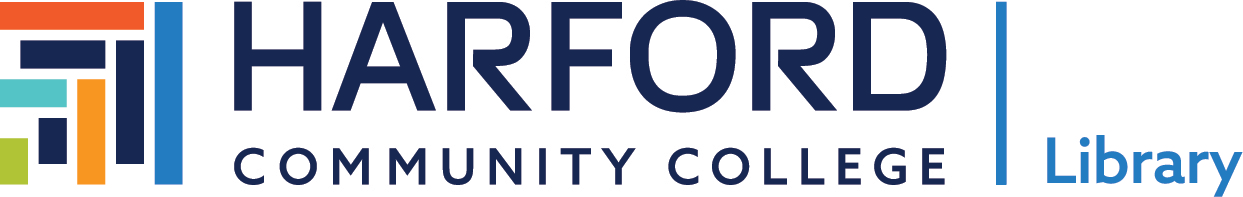 What is a Periodical?A periodical is a publication that is published on a regular basis (daily, monthly, quarterly, etc.). Periodicals can be broken into four groups:1) Scholarly Journals contain articles written by experts in a subject area that reportresults of research and other scholarly activities. For most academic papers,scholarly articles are preferred sources for supporting your arguments.2) Trade Publications contain articles that keep practitioners up to date in their industry/trade.3) Magazines present articles of popular interest on a variety of subjects.4) Newspapers report current happenings and opinions.Use the chart below to help you understand their differences:CriteriaScholarly JournalsTrade JournalsMagazinesNewspapersPurposeReport research & advance knowledge in a fieldProvide news or information to practitioners in an industry or tradeEntertain, inform, persuadeEntertain, inform, persuadeWhen to UseNeed a research study to support your thesis; want to know what research has already been conducted on a topicNeed insider coverage of industry trends/ statistics, practices product reviews and patentsNeed coverage of news and events, or general info. on a topicNeed coverage of news and events as they unfoldReview ProcessReviewed by scholars or experts in a field before it is published (peer review); article’s information is verified and research methods are examinedReviewed by editorial staff with subject expertiseReviewed by editorial staff; usually do not have subject expertiseReviewed by editorial staff; usually do not have subject expertiseAudienceScholarly researchers, faculty, students and professionalsMembers of an organization, business or industryGeneral publicGeneral publicAuthorExperts in a fieldExperts in a fieldEditorial staff, or a freelance writer; may not have subject expertiseEditorial staff, or a freelance writer; may not have subject expertiseContentOriginal research studies, analysis of research and literature reviews; if original research, articles will typically contain an abstract, goals & objectives, methodology, results, discussion, conclusion, and a bibliographyNew techniques, industry trends, statistics, job listings, patents and product reviewsNews, events and popular opinionsNews, events and popular opinions ** News/events may be more current in a newspaper than in a magazine, as most major newspapers are published daily.AppearanceFew illustrations: tables of statistics, charts, graphs, maps, few or no advertisementsGlossy paper, illustrations, photos, some relevant advertisementsGlossy paper, illustrations, photos, many advertisementsContain illustrations, photos, many advertisementsLanguageSpecialized vocabulary/ jargon of the fieldSpecialized vocabulary/ jargon of the fieldSimple language; non-technical; written at an 8th grade reading levelSimple language; nontechnical; written at an 8th grade reading levelReferencesContain footnotes & bibliographies that cite other scholarly sourcesShort bibliographiesNot usually Not usually 